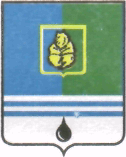 ПОСТАНОВЛЕНИЕАДМИНИСТРАЦИИ ГОРОДА КОГАЛЫМАХанты-Мансийского автономного округа - ЮгрыО внесении измененийв постановление Администрациигорода Когалымаот 14.11.2017 №2354В соответствии с постановлением Правительства Российской Федерации от 30.12.2017 №1710 «Об утверждении государственной программы Российской Федерации «Обеспечение доступным и комфортным жильем и коммунальными услугами граждан Российской Федерации», постановлением Правительства Ханты-Мансийского автономного округа – Югры от 05.10.2018 №347-п «О государственной программе Ханты-Мансийского автономного округа – Югры «Жилищно-коммунальный комплекс и городская среда», Уставом города Когалыма, решением Думы города Когалыма                          от 17.06.2020 №428-ГД «О внесении изменений в решение Думы города Когалыма от 27.11.2019 №362-ГД», постановлением Администрации города Когалыма от 23.08.2018 №1912 «О модельной муниципальной программе, порядке принятия решения о разработке муниципальных программ, их формирования, утверждения и реализации»:1. В приложение к постановлению Администрации города Когалыма            от 14.11.2017 №2354 «Об утверждении муниципальной программы «Формирование комфортной городской среды в городе Когалыме» (далее – Программа) внести следующие изменения:1.1. В паспорте Программы:1.1.1. строку «Параметры финансового обеспечения муниципальной программы» изложить в следующей редакции:тыс.руб.1.1.2. строку «Параметры финансового обеспечения портфеля проектов, проекта, направленных, в том числе на реализацию в Ханты-Мансийском автономном округе – Югре (далее – автономный округ) национальных и федеральных проектов (программ) Российской Федерации, участие в котором принимает город Когалым» изложить в следующей редакции:тыс.руб.1.2. Раздел 2 Программы «Механизм реализации муниципальной программы» дополнить абзацами 26 - 29 следующего содержания:«Предельная дата заключения соглашений по результатам закупки товаров, работ и услуг для обеспечения муниципальных нужд в целях реализации Программы не позднее 1 мая года предоставления субсидии – для заключения соглашений на выполнение работ по благоустройству дворовых территорий, за исключением:- случаев обжалования действий (бездействия заказчика и (или) комиссии по осуществлению закупок и (или) оператора электронной площадки при осуществлении закупки товаров, работ, услуг в порядке, установленном законодательством Российской Федерации, при которых срок заключения таких соглашений продлевается на срок указанного обжалования;- случаев проведения повторного конкурса или новой закупки, если конкурс признан несостоявшимся по основаниям, предусмотренным законодательством Российской Федерации, при которых срок заключения таких соглашений продлевается на срок проведения конкурсных процедур;- случаев заключения таких соглашений в пределах экономии средств при расходовании субсидии в целях реализации Программы, в том числе мероприятий по цифровизации городского хозяйства, включенных в Программу, при которых срок заключения таких соглашений продлевается на срок до 15 декабря года предоставления субсидии.».1.3. Таблицу 1 Программы изложить в редакции согласно приложению 1 к настоящему постановлению.1.4. Таблицу 2 Программы изложить в редакции согласно приложению 2 к настоящему постановлению.1.5. Таблицу 3 Программы изложить в редакции согласно приложению 3 к настоящему постановлению.1.6. Приложение 1 к Программе изложить в редакции согласно приложению 4 к настоящему постановлению.1.7. Приложение 2 к Программе изложить в редакции согласно приложению 5 к настоящему постановлению.2. Подпункты 1.1.2, 1.1.3 пункта 1.1, пункты 1.3 - 1.5 постановления Администрации города Когалыма от 17.04.2020 №732 «О внесении изменений в постановление Администрации города Когалыма от 14.11.2017 №2354» признать утратившими силу.3. Муниципальному казенному учреждению «Управление жилищно-коммунального хозяйства города Когалыма (А.Т.Бутаев) направить в юридическое управление Администрации города Когалыма текст постановления и приложения к нему, его реквизиты, сведения об источнике официального опубликования в порядке и сроки, предусмотренные распоряжением Администрации города Когалыма от 19.06.2013 №149-р «О мерах по формированию регистра муниципальных нормативных правовых актов Ханты-Мансийского автономного округа - Югры» для дальнейшего направления в Управление государственной регистрации нормативных правовых актов Аппарата Губернатора                                   Ханты-Мансийского автономного округа - Югры.4. Опубликовать настоящее постановление и приложения к нему в газете «Когалымский вестник» и разместить на официальном сайте Администрации города Когалыма в информационно-телекоммуникационной сети «Интернет» (www.admkogalym.ru).5. Контроль за выполнением постановления возложить на заместителя главы города Когалыма М.А.Рудикова.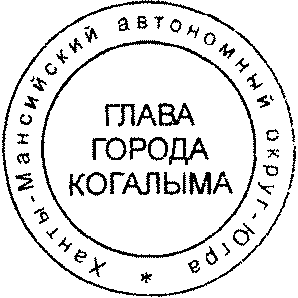 Глава города Когалыма						Н.Н.Пальчиковведущий инженер ОРЖКХМКУ «УЖКХ г.Когалыма»					И.А.Цыганкова  Разослать: КФ, УЭ, ЮУ, УИДиРП, ОФЭОиК, МКУ «УЖКХ города Когалыма», МКУ «УОДОМС», МУ «УКС г.Когалыма», МБУ «Коммунспецавтотехника», газета, прокуратура, ООО «Ваш Консультант».Приложение 1к постановлению Администрациигорода Когалымаот 23.07.2020 №1318Таблица 1Целевые показатели муниципальной программы* Этапы реконструкции объекта "Городской пляж". Срок введения в эксплуатацию объекта "Городской пляж" - 2020 годПриложение 2к постановлению Администрациигорода Когалымаот 23.07.2020 №1318Таблица 2Перечень основных мероприятий муниципальной программы* Муниципальное казенное учреждение «Управление жилищно-коммунального хозяйства города Когалыма»** Отдел архитектуры и градостроительства Администрации города Когалыма*** Муниципальное казенное учреждение «Управление капитального строительства города Когалыма»Приложение 3к постановлению Администрациигорода Когалымаот 23.07.2020 №1318Таблица 3Мероприятия, реализуемые на принципах проектного управления, направленные в том числе на исполнение национальныхи федеральных проектов (программ) Российской Федерации (заполняются в части участия города Когалыма в данных проектах)_____________________Приложение 4к постановлению Администрациигорода Когалымаот 23.07.2020 №1318Приложение 1 к муниципальной программе«Формирование комфортнойгородской среды в городе Когалыме»Нормативная стоимость(единичные расценки) работ по благоустройству дворовых территорий, входящих в минимальный перечень работ (на 2020 год)Нормативная стоимость(единичные расценки) работ по благоустройству дворовых территорий, входящих в дополнительный перечень работ (на 2020 год)Нормативная стоимость(единичные расценки) работ по благоустройству дворовых территорий, входящих в минимальный перечень работ (на 2021 год)с учетом индекса дефлятора, установленного Минэкономразвития – 103,7Нормативная стоимость(единичные расценки) работ по благоустройству дворовых территорий, входящих в дополнительный перечень работ (на 2021 год)с учетом индекса дефлятора, установленного Минэкономразвития – 103,7Нормативная стоимость(единичные расценки) работ по благоустройству дворовых территорий, входящих в минимальный перечень работ (на 2022 год)с учетом индекса дефлятора, установленного Минэкономразвития – 104,0Нормативная стоимость(единичные расценки) работ по благоустройству дворовых территорий, входящих в дополнительный перечень работ (на 2022 год)с учетом индекса дефлятора, установленного Минэкономразвития – 104,0Нормативная стоимость(единичные расценки) работ по благоустройству дворовых территорий, входящих в минимальный перечень работ (на 2023 год)с учетом индекса дефлятора, установленного Минэкономразвития – 104,0Нормативная стоимость(единичные расценки) работ по благоустройству дворовых территорий, входящих в дополнительный перечень работ (на 2023 год)с учетом индекса дефлятора, установленного Минэкономразвития – 104,0Нормативная стоимость(единичные расценки) работ по благоустройству дворовых территорий, входящих в минимальный перечень работ (на 2024 год)с учетом индекса дефлятора, установленного Минэкономразвития – 104,0Нормативная стоимость(единичные расценки) работ по благоустройству дворовых территорий, входящих в дополнительный перечень работ (на 2024 год)с учетом индекса дефлятора, установленного Минэкономразвития – 104,0_________________Приложение 5к постановлению Администрациигорода Когалымаот 23.07.2020 №1318Приложение 2 к муниципальной программе«Формирование комфортнойгородской среды в городе Когалыме»ПЕРЕЧЕНЬтерриторий муниципального образования город Когалым,планируемых к благоустройству в рамках приоритетного проекта«Формирование комфортной городской среды» на 2020-2024 годы_________________От  «23»июля2020г. № 1318«ГодВсегоИсточники финансированияИсточники финансированияИсточники финансирования«ГодВсегоФедера льный бюджетБюджет Ханты-Мансийского автономного округа - ЮгрыБюджет Ханты-Мансийского автономного округа - ЮгрыБюджет города КогалымаИные внебюджетные источники«2019126 185,1111 519,9421 036,9521 036,9563 063,5130 564,71«2020110 010,855 055,607 907,487 907,4845 523,7751 524,00«202138 963,205 055,607 907,607 907,6026 000,000,00«202239 515,605 271,158 244,458 244,4526 000,000,00«202326 000,000,000,000,0026 000,000,00«202426 000,000,000,000,0026 000,000,00«Всего366 674,7526 902,2945 096,4845 096,48212 587,2882 088,71»;«ГодВсегоИсточники финансированияИсточники финансированияИсточники финансирования«ГодВсегоФедера льный бюджетБюджет Ханты-Мансийского автономного округа - ЮгрыБюджет Ханты-Мансийского автономного округа - ЮгрыБюджет города КогалымаИные внебюджетные источники«201981 184,5111 519,9421 036,9521 036,9548 062,91564,71«202076 426,155 055,607 907,487 907,4831 392,0732 071,00«202138 963,205 055,607 907,607 907,6026 000,000,00«202239 515,605 271,158 244,458 244,4526 000,000,00«202326 000,000,000,000,0026 000,000,00«202426 000,000,000,000,0026 000,000,00«Всего288 089,4626 902,2945 096,4845 096,48183 454,9832 635,71».№ показателяНаименование целевых показателей Значение базового показателя на начало реализации муниципальной программыЗначения показателя по годамЗначения показателя по годамЗначения показателя по годамЗначения показателя по годамЗначения показателя по годамЗначения показателя по годамЦелевое значение показателя на момент окончания реализации муниципальной программы№ показателяНаименование целевых показателей Значение базового показателя на начало реализации муниципальной программы201920202021202220232024Целевое значение показателя на момент окончания реализации муниципальной программы123456789101Количество дворовых территорий МКД, приведенных в нормативное состояние (шт.)2162211132Доля благоустроенных дворовых территорий в городе Когалыме (процент)56,572,7376,3677,5878,7979,3980803Охват населения благоустроенными дворовыми территориями (доля населения, проживающего в жилом фонде с благоустроенными дворовыми территориями от общей численности населения муниципального образования) (процент)58,7257,2760,6361,0761,5261,7461,9761,974Количество благоустроенных общественных пространств, включенных в реализацию программы формирования современной городской среды, (шт.)11*1*111155Доля благоустроенных общественных территорий в городе Когалыме к общей площади общественных территорий (процент)8587,1787,2787,5187,5787,7787,8287,826Площадь благоустроенных общественных территорий, приходящихся на 1 жителя муниципального образования Когалыма (кв.м.)26,5526,2426,1226,3026,0526,1525,8625,867Доля граждан, принявших участие в решении вопросов развития городской среды от общего количества граждан в возрасте от 14 лет, проживающих в городе Когалыме, (процент)691215202530308Создание объектов благоустройства, ремонт объектов муниципальной собственности (количество объектов), в том числе ПИР (ед.) - 02000028Создание объектов благоустройства, ремонт объектов муниципальной собственности (количество объектов), в том числе ПИР (ед.) - 0100001Номер основного мероприятияОсновные мероприятия муниципальной программы (их связь с целевыми показателями муниципальной программы)Основные мероприятия муниципальной программы (их связь с целевыми показателями муниципальной программы)Ответственный исполнитель/ соисполнитель, учреждение, организацияИсточники финансированияФинансовые затраты на реализацию, тыс. рублейФинансовые затраты на реализацию, тыс. рублейФинансовые затраты на реализацию, тыс. рублейФинансовые затраты на реализацию, тыс. рублейФинансовые затраты на реализацию, тыс. рублейФинансовые затраты на реализацию, тыс. рублейФинансовые затраты на реализацию, тыс. рублейНомер основного мероприятияОсновные мероприятия муниципальной программы (их связь с целевыми показателями муниципальной программы)Основные мероприятия муниципальной программы (их связь с целевыми показателями муниципальной программы)Ответственный исполнитель/ соисполнитель, учреждение, организацияИсточники финансированиявсегов том числев том числев том числев том числев том числев том числеНомер основного мероприятияОсновные мероприятия муниципальной программы (их связь с целевыми показателями муниципальной программы)Основные мероприятия муниципальной программы (их связь с целевыми показателями муниципальной программы)Ответственный исполнитель/ соисполнитель, учреждение, организацияИсточники финансированиявсего2019 год 2020 год2021 год2022 год2023 год2024 год12234567891011Цель - Повышение качества и комфорта городской среды на территории города Когалыма.Цель - Повышение качества и комфорта городской среды на территории города Когалыма.Цель - Повышение качества и комфорта городской среды на территории города Когалыма.Цель - Повышение качества и комфорта городской среды на территории города Когалыма.Цель - Повышение качества и комфорта городской среды на территории города Когалыма.Цель - Повышение качества и комфорта городской среды на территории города Когалыма.Цель - Повышение качества и комфорта городской среды на территории города Когалыма.Цель - Повышение качества и комфорта городской среды на территории города Когалыма.Цель - Повышение качества и комфорта городской среды на территории города Когалыма.Цель - Повышение качества и комфорта городской среды на территории города Когалыма.Цель - Повышение качества и комфорта городской среды на территории города Когалыма.Цель - Повышение качества и комфорта городской среды на территории города Когалыма.Задачи - Повышение уровня благоустройства дворовых территорий многоквартирных домов города Когалыма; повышение уровня благоустройства общественных территорий города Когалыма (площадей, набережной, улиц, пешеходных зон, скверов, парков, иных территорий); повышение уровня вовлеченности граждан, организаций, в реализацию мероприятий по благоустройству территорий города Когалыма.Задачи - Повышение уровня благоустройства дворовых территорий многоквартирных домов города Когалыма; повышение уровня благоустройства общественных территорий города Когалыма (площадей, набережной, улиц, пешеходных зон, скверов, парков, иных территорий); повышение уровня вовлеченности граждан, организаций, в реализацию мероприятий по благоустройству территорий города Когалыма.Задачи - Повышение уровня благоустройства дворовых территорий многоквартирных домов города Когалыма; повышение уровня благоустройства общественных территорий города Когалыма (площадей, набережной, улиц, пешеходных зон, скверов, парков, иных территорий); повышение уровня вовлеченности граждан, организаций, в реализацию мероприятий по благоустройству территорий города Когалыма.Задачи - Повышение уровня благоустройства дворовых территорий многоквартирных домов города Когалыма; повышение уровня благоустройства общественных территорий города Когалыма (площадей, набережной, улиц, пешеходных зон, скверов, парков, иных территорий); повышение уровня вовлеченности граждан, организаций, в реализацию мероприятий по благоустройству территорий города Когалыма.Задачи - Повышение уровня благоустройства дворовых территорий многоквартирных домов города Когалыма; повышение уровня благоустройства общественных территорий города Когалыма (площадей, набережной, улиц, пешеходных зон, скверов, парков, иных территорий); повышение уровня вовлеченности граждан, организаций, в реализацию мероприятий по благоустройству территорий города Когалыма.Задачи - Повышение уровня благоустройства дворовых территорий многоквартирных домов города Когалыма; повышение уровня благоустройства общественных территорий города Когалыма (площадей, набережной, улиц, пешеходных зон, скверов, парков, иных территорий); повышение уровня вовлеченности граждан, организаций, в реализацию мероприятий по благоустройству территорий города Когалыма.Задачи - Повышение уровня благоустройства дворовых территорий многоквартирных домов города Когалыма; повышение уровня благоустройства общественных территорий города Когалыма (площадей, набережной, улиц, пешеходных зон, скверов, парков, иных территорий); повышение уровня вовлеченности граждан, организаций, в реализацию мероприятий по благоустройству территорий города Когалыма.Задачи - Повышение уровня благоустройства дворовых территорий многоквартирных домов города Когалыма; повышение уровня благоустройства общественных территорий города Когалыма (площадей, набережной, улиц, пешеходных зон, скверов, парков, иных территорий); повышение уровня вовлеченности граждан, организаций, в реализацию мероприятий по благоустройству территорий города Когалыма.Задачи - Повышение уровня благоустройства дворовых территорий многоквартирных домов города Когалыма; повышение уровня благоустройства общественных территорий города Когалыма (площадей, набережной, улиц, пешеходных зон, скверов, парков, иных территорий); повышение уровня вовлеченности граждан, организаций, в реализацию мероприятий по благоустройству территорий города Когалыма.Задачи - Повышение уровня благоустройства дворовых территорий многоквартирных домов города Когалыма; повышение уровня благоустройства общественных территорий города Когалыма (площадей, набережной, улиц, пешеходных зон, скверов, парков, иных территорий); повышение уровня вовлеченности граждан, организаций, в реализацию мероприятий по благоустройству территорий города Когалыма.Задачи - Повышение уровня благоустройства дворовых территорий многоквартирных домов города Когалыма; повышение уровня благоустройства общественных территорий города Когалыма (площадей, набережной, улиц, пешеходных зон, скверов, парков, иных территорий); повышение уровня вовлеченности граждан, организаций, в реализацию мероприятий по благоустройству территорий города Когалыма.Задачи - Повышение уровня благоустройства дворовых территорий многоквартирных домов города Когалыма; повышение уровня благоустройства общественных территорий города Когалыма (площадей, набережной, улиц, пешеходных зон, скверов, парков, иных территорий); повышение уровня вовлеченности граждан, организаций, в реализацию мероприятий по благоустройству территорий города Когалыма.1.1.Региональный проект «Формирование комфортной городской среды» (1, 2, 3, 4, 5, 6, 7)всего288 089,4681 184,5176 426,1538 963,2039 515,6026 000,0026 000,001.1.Региональный проект «Формирование комфортной городской среды» (1, 2, 3, 4, 5, 6, 7)федеральный бюджет26 902,2911 519,945 055,605 055,605 271,150,000,001.1.Региональный проект «Формирование комфортной городской среды» (1, 2, 3, 4, 5, 6, 7)бюджет ХМАО – Югры45 096,4821 036,957 907,487 907,608 244,450,000,001.1.Региональный проект «Формирование комфортной городской среды» (1, 2, 3, 4, 5, 6, 7)бюджет города Когалыма183 454,9848 062,9131 392,0726 000,0026 000,0026 000,0026 000,001.1.Региональный проект «Формирование комфортной городской среды» (1, 2, 3, 4, 5, 6, 7)внебюджетные источники32 635,71564,7132 071,000,000,000,000,001.1.1.Благоустройство дворовых территорий в городе Когалыме в рамках регионального проекта «Формирование комфортной городской среды» (1,2,3,7) МКУ «УЖКХ города Когалыма» *всего150 337,0923 519,6949 578,0022 481,6022 757,8016 000,0016 000,001.1.1.Благоустройство дворовых территорий в городе Когалыме в рамках регионального проекта «Формирование комфортной городской среды» (1,2,3,7) МКУ «УЖКХ города Когалыма» *федеральный бюджет5 163,400,000,002 527,802 635,600,000,001.1.1.Благоустройство дворовых территорий в городе Когалыме в рамках регионального проекта «Формирование комфортной городской среды» (1,2,3,7) МКУ «УЖКХ города Когалыма» *бюджет ХМАО – Югры11 094,583 018,580,003 953,804 122,200,000,001.1.1.Благоустройство дворовых территорий в городе Когалыме в рамках регионального проекта «Формирование комфортной городской среды» (1,2,3,7) МКУ «УЖКХ города Когалыма» *бюджет города Когалыма101 443,4019 936,4017 507,0016 000,0016 000,0016 000,0016 000,001.1.1.Благоустройство дворовых территорий в городе Когалыме в рамках регионального проекта «Формирование комфортной городской среды» (1,2,3,7) МКУ «УЖКХ города Когалыма» *внебюджетные источники32 635,71564,7132 071,000,000,000,000,001.1.2.Строительство, реконструкция, благоустройство общественных территорий в городе Когалыме (площадей, набережной, улиц, пешеходных зон, скверов, парков, иных территорий) , в том числе (4,5,6,7)ОАиГ**/ МУ «УКС г.Когалыма» ***всего137 752,3757 664,8226 848,1516 481,6016 757,8010 000,0010 000,001.1.2.Строительство, реконструкция, благоустройство общественных территорий в городе Когалыме (площадей, набережной, улиц, пешеходных зон, скверов, парков, иных территорий) , в том числе (4,5,6,7)ОАиГ**/ МУ «УКС г.Когалыма» ***федеральный бюджет21 738,8911 519,945 055,602 527,802 635,550,000,001.1.2.Строительство, реконструкция, благоустройство общественных территорий в городе Когалыме (площадей, набережной, улиц, пешеходных зон, скверов, парков, иных территорий) , в том числе (4,5,6,7)ОАиГ**/ МУ «УКС г.Когалыма» ***бюджет ХМАО – Югры34 001,9018 018,377 907,483 953,804 122,250,000,001.1.2.Строительство, реконструкция, благоустройство общественных территорий в городе Когалыме (площадей, набережной, улиц, пешеходных зон, скверов, парков, иных территорий) , в том числе (4,5,6,7)ОАиГ**/ МУ «УКС г.Когалыма» ***бюджет города Когалыма82 011,5828 126,5113 885,0710 000,0010 000,0010 000,0010 000,001.1.2.Строительство, реконструкция, благоустройство общественных территорий в городе Когалыме (площадей, набережной, улиц, пешеходных зон, скверов, парков, иных территорий) , в том числе (4,5,6,7)ОАиГ**/ МУ «УКС г.Когалыма» ***внебюджетные источники0,000,000,000,000,000,000,001.1.2.1.Реконструкция объекта «Городской пляж» (4,5,6)всего79 512,9757 664,8221 848,150,000,000,000,001.1.2.1.Реконструкция объекта «Городской пляж» (4,5,6)федеральный бюджет16 575,5411 519,945 055,600,000,000,000,001.1.2.1.Реконструкция объекта «Городской пляж» (4,5,6)бюджет ХМАО – Югры25 925,8518 018,377 907,480,000,000,000,001.1.2.1.Реконструкция объекта «Городской пляж» (4,5,6)бюджет города Когалыма37 011,5828 126,518 885,070,000,000,000,001.1.2.1.Реконструкция объекта «Городской пляж» (4,5,6)внебюджетные источники0,000,000,000,000,000,000,001.1.2.1.Реконструкция объекта «Городской пляж» (4,5,6)ОАиГ**всего5 800,204 830,20970,000,000,000,000,00федеральный бюджет0,000,000,000,000,000,000,00бюджет ХМАО – Югры0,000,000,000,000,000,000,00бюджет города Когалыма5 800,204 830,20970,000,000,000,000,00внебюджетные источники0,000,000,000,000,000,000,00ОАиГ/ МУ «УКС г.Когалыма» ***всего73 712,7752 834,6220 878,150,000,000,000,00ОАиГ/ МУ «УКС г.Когалыма» ***федеральный бюджет16 575,5411 519,945 055,600,000,000,000,00ОАиГ/ МУ «УКС г.Когалыма» ***бюджет ХМАО – Югры25 925,8518 018,377 907,480,000,000,000,00ОАиГ/ МУ «УКС г.Когалыма» ***бюджет города Когалыма31 211,3823 296,317 915,070,000,000,000,00ОАиГ/ МУ «УКС г.Когалыма» ***внебюджетные источники0,000,000,000,000,000,000,001.1.2.2.Участие в федеральном конкурсе «Малые города» (8)ОАиГвсего5 000,000,005 000,000,000,000,000,001.1.2.2.Участие в федеральном конкурсе «Малые города» (8)ОАиГфедеральный бюджет0,000,000,000,000,000,000,001.1.2.2.Участие в федеральном конкурсе «Малые города» (8)ОАиГбюджет ХМАО – Югры0,000,000,000,000,000,000,001.1.2.2.Участие в федеральном конкурсе «Малые города» (8)ОАиГбюджет города Когалыма5 000,000,005 000,000,000,000,000,001.1.2.2.Участие в федеральном конкурсе «Малые города» (8)ОАиГвнебюджетные источники0,000,000,000,000,000,000,00Итого по мероприятию 1.1всего288 089,4681 184,5176 426,1538 963,2039 515,6026 000,0026 000,00Итого по мероприятию 1.1федеральный бюджет26 902,2911 519,945 055,605 055,605 271,150,000,00Итого по мероприятию 1.1бюджет ХМАО – Югры45 096,4821 036,957 907,487 907,608 244,450,000,00Итого по мероприятию 1.1бюджет города Когалыма183 454,9848 062,9131 392,0726 000,0026 000,0026 000,0026 000,00Итого по мероприятию 1.1внебюджетные источники32 635,71564,7132 071,000,000,000,000,001.2.Содержание, ремонт и реконструкция объектов благоустройства на территории города Когалыма (5, 6, 8)всего78 585,3045 000,6033 584,700,000,000,000,001.2.Содержание, ремонт и реконструкция объектов благоустройства на территории города Когалыма (5, 6, 8)федеральный бюджет0,000,000,000,000,000,000,001.2.Содержание, ремонт и реконструкция объектов благоустройства на территории города Когалыма (5, 6, 8)бюджет ХМАО – Югры0,000,000,000,000,000,000,001.2.Содержание, ремонт и реконструкция объектов благоустройства на территории города Когалыма (5, 6, 8)бюджет города Когалыма29 132,3015 000,6014 131,700,000,000,000,001.2.Содержание, ремонт и реконструкция объектов благоустройства на территории города Когалыма (5, 6, 8)внебюджетные источники49 453,0030 000,0019 453,000,000,000,000,001.2.1.Реконструкция объекта «Бульвар вдоль улицы Мира» (5,6)ОАиГ/ МУ «УКС г.Когалыма»всего20 203,5020 000,00203,500,000,000,000,001.2.1.Реконструкция объекта «Бульвар вдоль улицы Мира» (5,6)ОАиГ/ МУ «УКС г.Когалыма»федеральный бюджет0,000,000,000,000,000,000,001.2.1.Реконструкция объекта «Бульвар вдоль улицы Мира» (5,6)ОАиГ/ МУ «УКС г.Когалыма»бюджет ХМАО – Югры0,000,000,000,000,000,000,001.2.1.Реконструкция объекта «Бульвар вдоль улицы Мира» (5,6)ОАиГ/ МУ «УКС г.Когалыма»бюджет города Когалыма203,500,00203,500,000,000,000,001.2.1.Реконструкция объекта «Бульвар вдоль улицы Мира» (5,6)ОАиГ/ МУ «УКС г.Когалыма»внебюджетные источники20 000,0020 000,000,000,000,000,000,001.2.2.Приобретение и монтаж малых архитектурных форм (5, 6)ОАиГвсего38 928,2025 000,0013 928,200,000,000,000,001.2.2.Приобретение и монтаж малых архитектурных форм (5, 6)ОАиГфедеральный бюджет0,000,000,000,000,000,000,001.2.2.Приобретение и монтаж малых архитектурных форм (5, 6)ОАиГбюджет ХМАО – Югры0,000,000,000,000,000,000,001.2.2.Приобретение и монтаж малых архитектурных форм (5, 6)ОАиГбюджет города Когалыма28 928,2015 000,0013 928,200,000,000,000,001.2.2.Приобретение и монтаж малых архитектурных форм (5, 6)ОАиГвнебюджетные источники10 000,0010 000,000,000,000,000,000,001.2.3.Выполнение работ по осуществлению технологического присоединения к электрическим сетям объекта «Сквер «Фестивальный»ОАиГвсего0,600,600,000,000,000,000,001.2.3.Выполнение работ по осуществлению технологического присоединения к электрическим сетям объекта «Сквер «Фестивальный»ОАиГфедеральный бюджет0,000,000,000,000,000,000,001.2.3.Выполнение работ по осуществлению технологического присоединения к электрическим сетям объекта «Сквер «Фестивальный»ОАиГбюджет ХМАО – Югры0,000,000,000,000,000,000,001.2.3.Выполнение работ по осуществлению технологического присоединения к электрическим сетям объекта «Сквер «Фестивальный»ОАиГбюджет города Когалыма0,600,600,000,000,000,000,001.2.3.Выполнение работ по осуществлению технологического присоединения к электрическим сетям объекта «Сквер «Фестивальный»ОАиГвнебюджетные источники0,000,000,000,000,000,000,001.2.4.Устройство архитектурных объектов на территории города Когалыма (в том числе ПИР, устройство основания, благоустройство) (8)ОАиГвсего19 453,000,0019 453,000,000,000,000,001.2.4.Устройство архитектурных объектов на территории города Когалыма (в том числе ПИР, устройство основания, благоустройство) (8)ОАиГфедеральный бюджет0,000,000,000,000,000,000,001.2.4.Устройство архитектурных объектов на территории города Когалыма (в том числе ПИР, устройство основания, благоустройство) (8)ОАиГбюджет ХМАО – Югры0,000,000,000,000,000,000,001.2.4.Устройство архитектурных объектов на территории города Когалыма (в том числе ПИР, устройство основания, благоустройство) (8)ОАиГбюджет города Когалыма0,000,000,000,000,000,000,001.2.4.Устройство архитектурных объектов на территории города Когалыма (в том числе ПИР, устройство основания, благоустройство) (8)ОАиГвнебюджетные источники19 453,000,0019 453,000,000,000,000,00Итого по мероприятию 1.2всего78 585,3045 000,6033 584,700,000,000,000,00Итого по мероприятию 1.2федеральный бюджет0,000,000,000,000,000,000,00Итого по мероприятию 1.2бюджет ХМАО – Югры0,000,000,000,000,000,000,00Итого по мероприятию 1.2бюджет города Когалыма29 132,3015 000,6014 131,700,000,000,000,00Итого по мероприятию 1.2внебюджетные источники49 453,0030 000,0019 453,000,000,000,000,00Итого по задачамвсего366 674,75126 185,11110 010,8538 963,2039 515,6026 000,0026 000,00Итого по задачамфедеральный бюджет26 902,2911 519,945 055,605 055,605 271,150,000,00Итого по задачамбюджет ХМАО – Югры45 096,4821 036,957 907,487 907,608 244,450,000,00Итого по задачамбюджет города Когалыма212 587,2863 063,5145 523,7726 000,0026 000,0026 000,0026 000,00Итого по задачамвнебюджетные источники82 088,7130 564,7151 524,000,000,000,000,00Всего по муниципальной программевсего366 674,75126 185,11110 010,8538 963,2039 515,6026 000,0026 000,00Всего по муниципальной программефедеральный бюджет26 902,2911 519,945 055,605 055,605 271,150,000,00Всего по муниципальной программебюджет ХМАО – Югры45 096,4821 036,957 907,487 907,608 244,450,000,00Всего по муниципальной программебюджет города Когалыма212 587,2863 063,5145 523,7726 000,0026 000,0026 000,0026 000,00Всего по муниципальной программевнебюджетные источники82 088,7130 564,7151 524,000,000,000,000,00Инвестиции в объекты муниципальной собственностивсего73 442,9020 000,00203,506 481,606 757,800,000,00Инвестиции в объекты муниципальной собственностифедеральный бюджет5 163,350,000,002 527,802 635,550,000,00Инвестиции в объекты муниципальной собственностибюджет ХМАО – Югры8 076,050,000,003 953,804 122,250,000,00Инвестиции в объекты муниципальной собственностибюджет города Когалыма40 203,500,00203,500,000,000,000,00Инвестиции в объекты муниципальной собственностииные внебюджетные источники20 000,0020 000,000,000,000,000,000,00Прочие расходывсего293 231,85106 185,11109 807,3522 481,6022 757,8016 000,0016 000,00Прочие расходыфедеральный бюджет21 738,9411 519,945 055,602 527,802 635,600,000,00Прочие расходыбюджет ХМАО – Югры37 020,4321 036,957 907,483 953,804 122,200,000,00Прочие расходыбюджет города Когалыма172 383,7863 063,5145 320,2716 000,0016 000,0016 000,0016 000,00Прочие расходыиные внебюджетные источники62 088,7110 564,7151 524,000,000,000,000,00В том числе:Ответственный исполнитель 1 (МКУ «УЖКХ г.Когалыма»)всего150 337,0923 519,6949 578,0022 481,6022 757,8016 000,0016 000,00Ответственный исполнитель 1 (МКУ «УЖКХ г.Когалыма»)федеральный бюджет5 163,400,000,002 527,802 635,600,000,00Ответственный исполнитель 1 (МКУ «УЖКХ г.Когалыма»)бюджет ХМАО – Югры11 094,583 018,580,003 953,804 122,200,000,00Ответственный исполнитель 1 (МКУ «УЖКХ г.Когалыма»)бюджет города Когалыма101 443,4019 936,4017 507,0016 000,0016 000,0016 000,0016 000,00Ответственный исполнитель 1 (МКУ «УЖКХ г.Когалыма»)внебюджетные источники32 635,71564,7132 071,000,000,000,000,00Ответственный исполнитель 2 (ОАиГ)всего44 729,0029 830,8039 351,200,000,000,000,00Ответственный исполнитель 2 (ОАиГ)федеральный бюджет0,000,000,000,000,000,000,00Ответственный исполнитель 2 (ОАиГ)бюджет ХМАО – Югры0,000,000,000,000,000,000,00Ответственный исполнитель 2 (ОАиГ)бюджет города Когалыма34 729,0019 830,8019 898,200,000,000,000,00Ответственный исполнитель 2 (ОАиГ)внебюджетные источники10 000,0010 000,0019 453,000,000,000,000,00Соисполнитель 1 (МУ «УКС г.Когалыма»)всего146 952,1772 834,6221 081,6516 481,6016 757,8010 000,0010 000,00Соисполнитель 1 (МУ «УКС г.Когалыма»)федеральный бюджет21 738,8911 519,945 055,602 527,802 635,550,000,00Соисполнитель 1 (МУ «УКС г.Когалыма»)бюджет ХМАО – Югры34 001,9018 018,377 907,483 953,804 122,250,000,00Соисполнитель 1 (МУ «УКС г.Когалыма»)бюджет города Когалыма71 211,3823 296,318 118,5710 000,0010 000,0010 000,0010 000,00Соисполнитель 1 (МУ «УКС г.Когалыма»)внебюджетные источники20 000,0020 000,000,000,000,000,000,00№ п/пНаименование портфеля проектов, проекта Наименование проекта или мероприятияНомер основного мероприятияЦели Срок реализацииИсточники финансирования Параметры финансового обеспечения, тыс. рублейПараметры финансового обеспечения, тыс. рублейПараметры финансового обеспечения, тыс. рублейПараметры финансового обеспечения, тыс. рублейПараметры финансового обеспечения, тыс. рублейПараметры финансового обеспечения, тыс. рублейПараметры финансового обеспечения, тыс. рублей№ п/пНаименование портфеля проектов, проекта Наименование проекта или мероприятияНомер основного мероприятияЦели Срок реализацииИсточники финансирования всего2019 г.2020 г.2021 г.2022 г.2023 г.2024 г.1234567891011121314Раздел I. Портфели проектов, основанные на национальных и федеральных проектах Российской ФедерацииРаздел I. Портфели проектов, основанные на национальных и федеральных проектах Российской ФедерацииРаздел I. Портфели проектов, основанные на национальных и федеральных проектах Российской ФедерацииРаздел I. Портфели проектов, основанные на национальных и федеральных проектах Российской ФедерацииРаздел I. Портфели проектов, основанные на национальных и федеральных проектах Российской ФедерацииРаздел I. Портфели проектов, основанные на национальных и федеральных проектах Российской ФедерацииРаздел I. Портфели проектов, основанные на национальных и федеральных проектах Российской ФедерацииРаздел I. Портфели проектов, основанные на национальных и федеральных проектах Российской ФедерацииРаздел I. Портфели проектов, основанные на национальных и федеральных проектах Российской ФедерацииРаздел I. Портфели проектов, основанные на национальных и федеральных проектах Российской ФедерацииРаздел I. Портфели проектов, основанные на национальных и федеральных проектах Российской ФедерацииРаздел I. Портфели проектов, основанные на национальных и федеральных проектах Российской ФедерацииРаздел I. Портфели проектов, основанные на национальных и федеральных проектах Российской ФедерацииРаздел I. Портфели проектов, основанные на национальных и федеральных проектах Российской Федерации1«Жилье и городская среда»Региональный проект «Формирование комфортной городской среды» (1, 2, 3, 4, 5, 6, 7, 8)1.1.Согласно паспорту портфеля проекта2019-2024всего288 089,46  81 184,51  76 426,15  38 963,20  39 515,60  26 000,00  26 000,00  1«Жилье и городская среда»Региональный проект «Формирование комфортной городской среды» (1, 2, 3, 4, 5, 6, 7, 8)1.1.Согласно паспорту портфеля проекта2019-2024федеральный бюджет26 902,29  11 519,94  5 055,60  5 055,60  5 271,15  0,00  0,00  1«Жилье и городская среда»Региональный проект «Формирование комфортной городской среды» (1, 2, 3, 4, 5, 6, 7, 8)1.1.Согласно паспорту портфеля проекта2019-2024бюджет автономного округа45 096,48  21 036,95  7 907,48  7 907,60  8 244,45  0,00  0,00  1«Жилье и городская среда»Региональный проект «Формирование комфортной городской среды» (1, 2, 3, 4, 5, 6, 7, 8)1.1.Согласно паспорту портфеля проекта2019-2024бюджет города Когалыма183 454,98  48 062,91  31 392,07  26 000,00  26 000,00  26 000,00  26 000,00  1«Жилье и городская среда»Региональный проект «Формирование комфортной городской среды» (1, 2, 3, 4, 5, 6, 7, 8)1.1.Согласно паспорту портфеля проекта2019-2024внебюджетные источники32 635,71  564,71  32 071,00  0,00  0,00  0,00  0,00  1«Жилье и городская среда»Итого по портфелю проектов 1Итого по портфелю проектов 1Итого по портфелю проектов 1Итого по портфелю проектов 1всего288 089,46 81 184,51  76 426,15  38 963,20  39 515,60  26 000,00  26 000,00  1«Жилье и городская среда»Итого по портфелю проектов 1Итого по портфелю проектов 1Итого по портфелю проектов 1Итого по портфелю проектов 1федеральный бюджет26 902,29  11 519,94  5 055,60  5 055,60  5 271,15  0,00  0,00  1«Жилье и городская среда»Итого по портфелю проектов 1Итого по портфелю проектов 1Итого по портфелю проектов 1Итого по портфелю проектов 1бюджет автономного округа45 096,48  21 036,95  7 907,48  7 907,60  8 244,45  0,00  0,00  бюджет города Когалыма183 454,98  48 062,91  31 392,07  26 000,00  26 000,00  26 000,00  26 000,00  внебюджетные источники32 635,71  564,71  32 071,00  0,00  0,00  0,00  0,00  ИТОГОИТОГОИТОГОвсего288 089,46  81 184,51  76 426,15  38 963,20  39 515,60  26 000,00  26 000,00  ИТОГОИТОГОИТОГОфедеральный бюджет26 902,29  11 519,94  5 055,60  5 055,60  5 271,15  0,00  0,00  ИТОГОИТОГОИТОГОбюджет автономного округа45 096,48  21 036,95  7 907,48  7 907,60  8 244,45  0,00  0,00  ИТОГОИТОГОИТОГОбюджет города Когалыма183 454,98  48 062,91  31 392,07  26 000,00  26 000,00  26 000,00  26 000,00  ИТОГОИТОГОИТОГОвнебюджетные источники32 635,71  564,71  32 071,00  0,00  0,00  0,00  0,00  № п/пНаименование норматива финансовых затрат на благоустройствоЕдиница измеренияНормативы финансовых затрат на 1 единицу измерения, с учетом НДС (руб.)1.Стоимость ремонта асфальтобетонного покрытия дворовых проездов100 м²369 897,492.Обеспечение (ремонт) освещение дворовых территорий100 м²20 574,623.Установка скамьи со спинкой на железобетонных ножках1 штука19 133,094.Установка урны для мусора железобетонной с металлическим вкладышем 1 штука8 095,29№ п/пНаименование норматива финансовых затрат на благоустройствоЕдиница измеренияНормативы финансовых затрат на 1 единицу измерения, с учетом НДС (руб.)1.Ремонт и (или) устройство тротуаров 100 м²251 669,192.Ремонт автомобильных дорог, образующих проезды к территориям, прилегающим к многоквартирным домам 100 м²328 442,653.Ремонт и устройство автомобильных парковок (дополнительных парковочных мест) 100 м²341 187,764.Устройство и оборудование детских, спортивных площадок, иных площадок (размером 30х10, 12 единиц игровых и спортивных МАФ)1 площадка2 779 829,465.Организация площадок для установки мусоросборников (2 х 6, с 4-мя контейнерами для раздельного сбора мусора) 1 площадка143 301,436.Озеленение (посадка деревьев) 1 дерево3 906,407.Озеленение (газоны) 100 м²57 780,55№ п/пНаименование норматива финансовых затрат на благоустройствоЕдиница измеренияНормативы финансовых затрат на 1 единицу измерения, с учетом НДС (руб.)1.Стоимость ремонта асфальтобетонного покрытия дворовых проездов100 м²383 583,702.Обеспечение (ремонт) освещение дворовых территорий100 м²21 335,883.Установка скамьи со спинкой на железобетонных ножках (включая приобретение)1 штука19 841,014.Установка урны для мусора железобетонной с металлическим вкладышем 1 штука8 394,82№ п/пНаименование норматива финансовых затрат на благоустройствоЕдиница измеренияНормативы финансовых затрат на 1 единицу измерения, с учетом НДС (руб.)1.Ремонт и (или) устройство тротуаров 100 м²260 980,952.Ремонт автомобильных дорог, образующих проезды к территориям, прилегающим к многоквартирным домам 100 м²340 595,033.Ремонт и устройство автомобильных парковок (дополнительных парковочных мест) 100 м²353 811,714.Устройство и оборудование детских, спортивных площадок, иных площадок (размером 30х10, 12 единиц игровых и спортивных МАФ)1 площадка2 882 683,155.Организация площадок для установки мусоросборников (2 х 6, с 4-мя контейнерами для раздельного сбора мусора) 1 площадка148 603,586.Озеленение (посадка деревьев) 1 дерево4 050,947.Озеленение (газоны) 100 м²59 918,43№ п/пНаименование норматива финансовых затрат на благоустройствоЕдиница измеренияНормативы финансовых затрат на 1 единицу измерения, с учетом НДС (руб.)1.Стоимость ремонта асфальтобетонного покрытия дворовых проездов100 м²398 927,052.Обеспечение (ремонт) освещение дворовых территорий100 м²22 189,323.Установка скамьи со спинкой на железобетонных ножках (включая приобретение)1 штука20 634,654.Установка урны для мусора железобетонной с металлическим вкладышем 1 штука8 730,61№ п/пНаименование норматива финансовых затрат на благоустройствоЕдиница измеренияНормативы финансовых затрат на 1 единицу измерения, с учетом НДС (руб.)1.Ремонт и (или) устройство тротуаров 100 м²271 420,192.Ремонт автомобильных дорог, образующих проезды к территориям, прилегающим к многоквартирным домам 100 м²354 218,833.Ремонт и устройство автомобильных парковок (дополнительных парковочных мест) 100 м²367 964,184.Устройство и оборудование детских, спортивных площадок, иных площадок (размером 30х10, 12 единиц игровых и спортивных МАФ)1 площадка2 997 990,485.Организация площадок для установки мусоросборников (2 х 6, с 4-мя контейнерами для раздельного сбора мусора) 1 площадка154 547,736.Озеленение (посадка деревьев) 1 дерево4 212,977.Озеленение (газоны) 100 м²62 315,17№ п/пНаименование норматива финансовых затрат на благоустройствоЕдиница измеренияНормативы финансовых затрат на 1 единицу измерения, с учетом НДС (руб.)1.Стоимость ремонта асфальтобетонного покрытия дворовых проездов100 м²414 884,132.Обеспечение (ремонт) освещение дворовых территорий100 м²23 076,893.Установка скамьи со спинкой на железобетонных ножках (включая приобретение)1 штука21 460,044.Установка урны для мусора железобетонной с металлическим вкладышем 1 штука9 079,83№ п/пНаименование норматива финансовых затрат на благоустройствоЕдиница измеренияНормативы финансовых затрат на 1 единицу измерения, с учетом НДС (руб.)1.Ремонт и (или) устройство тротуаров 100 м²282 277,002.Ремонт автомобильных дорог, образующих проезды к территориям, прилегающим к многоквартирным домам 100 м²368 387,583.Ремонт и устройство автомобильных парковок (дополнительных парковочных мест) 100 м²382 682,744.Устройство и оборудование детских, спортивных площадок, иных площадок (размером 30х10, 12 единиц игровых и спортивных МАФ)1 площадка3 117 910,105.Организация площадок для установки мусоросборников (2 х 6, с 4-мя контейнерами для раздельного сбора мусора) 1 площадка160 729,646.Озеленение (посадка деревьев) 1 дерево4 381,497.Озеленение (газоны) 100 м²64 807,77№ п/пНаименование норматива финансовых затрат на благоустройствоЕдиница измеренияНормативы финансовых затрат на 1 единицу измерения, с учетом НДС (руб.)1.Стоимость ремонта асфальтобетонного покрытия дворовых проездов100 м²431 479,492.Обеспечение (ремонт) освещение дворовых территорий100 м²23 999,963.Установка скамьи со спинкой на железобетонных ножках (включая приобретение)1 штука22 318,444.Установка урны для мусора железобетонной с металлическим вкладышем 1 штука9 443,03№ п/пНаименование норматива финансовых затрат на благоустройствоЕдиница измеренияНормативы финансовых затрат на 1 единицу измерения, с учетом НДС (руб.)1.Ремонт и (или) устройство тротуаров 100 м²293 568,082.Ремонт автомобильных дорог, образующих проезды к территориям, прилегающим к многоквартирным домам 100 м²383 123,093.Ремонт и устройство автомобильных парковок (дополнительных парковочных мест) 100 м²397 990,054.Устройство и оборудование детских, спортивных площадок, иных площадок (размером 30х10, 12 единиц игровых и спортивных МАФ)1 площадка3 242 626,505.Организация площадок для установки мусоросборников (2 х 6, с 4-мя контейнерами для раздельного сбора мусора) 1 площадка167 158,826.Озеленение (посадка деревьев) 1 дерево4 556,757.Озеленение (газоны) 100 м²67 400,09Номер п/пНаименование мероприятийГодПеречень благоустраиваемых территорийВиды работ1Благоустройство дворовых территорий города Когалыма2020ул. Дружбы народов, д. 8, 10Ремонт дворовых проездов1Благоустройство дворовых территорий города Когалыма2020ул. Дружбы народов, д. 8, 10Освещение1Благоустройство дворовых территорий города Когалыма2020ул. Дружбы народов, д. 8, 10Скамейки1Благоустройство дворовых территорий города Когалыма2020ул. Дружбы народов, д. 8, 10Урны2Благоустройство дворовых территорий города Когалыма2020ул. Прибалтийская, д.1, 3, 3аРемонт дворовых проездов2Благоустройство дворовых территорий города Когалыма2020ул. Прибалтийская, д.1, 3, 3аОсвещение2Благоустройство дворовых территорий города Когалыма2020ул. Прибалтийская, д.1, 3, 3аСкамейки2Благоустройство дворовых территорий города Когалыма2020ул. Прибалтийская, д.1, 3, 3аУрны3Благоустройство дворовых территорий города Когалыма2020ул. Молодежная, д.13, 15Ремонт дворовых проездов3Благоустройство дворовых территорий города Когалыма2020ул. Молодежная, д.13, 15Освещение3Благоустройство дворовых территорий города Когалыма2020ул. Молодежная, д.13, 15Скамейки3Благоустройство дворовых территорий города Когалыма2020ул. Молодежная, д.13, 15Урны4Благоустройство дворовых территорий города Когалыма2020ул. Мира, д.22а, 22бРемонт дворовых проездов4Благоустройство дворовых территорий города Когалыма2020ул. Мира, д.22а, 22бОсвещение4Благоустройство дворовых территорий города Когалыма2020ул. Мира, д.22а, 22бСкамейки4Благоустройство дворовых территорий города Когалыма2020ул. Мира, д.22а, 22бУрны5Благоустройство дворовых территорий города Когалыма2020ул. Мира, д.22вРемонт дворовых проездов5Благоустройство дворовых территорий города Когалыма2020ул. Мира, д.22вОсвещение5Благоустройство дворовых территорий города Когалыма2020ул. Мира, д.22вСкамейки5Благоустройство дворовых территорий города Когалыма2020ул. Мира, д.22вУрны6Благоустройство дворовых территорий города Когалыма2020ул.Прибалтийская, д.9, 9аРемонт дворовых проездов6Благоустройство дворовых территорий города Когалыма2020ул.Прибалтийская, д.9, 9аОсвещение6Благоустройство дворовых территорий города Когалыма2020ул.Прибалтийская, д.9, 9аСкамейки6Благоустройство дворовых территорий города Когалыма2020ул.Прибалтийская, д.9, 9аУрны7Благоустройство дворовых территорий города Когалыма2021ул. Мира, д.23, д.25, д.27, д.29Ремонт дворовых проездов7Благоустройство дворовых территорий города Когалыма2021ул. Мира, д.23, д.25, д.27, д.29Освещение7Благоустройство дворовых территорий города Когалыма2021ул. Мира, д.23, д.25, д.27, д.29Скамейки7Благоустройство дворовых территорий города Когалыма2021ул. Мира, д.23, д.25, д.27, д.29Урны8Благоустройство дворовых территорий города Когалыма2022ул. Мира, д.19, д.21, д.31Ремонт дворовых проездов8Благоустройство дворовых территорий города Когалыма2022ул. Мира, д.19, д.21, д.31Освещение8Благоустройство дворовых территорий города Когалыма2022ул. Мира, д.19, д.21, д.31Скамейки8Благоустройство дворовых территорий города Когалыма2022ул. Мира, д.19, д.21, д.31Урны9Благоустройство дворовых территорий города Когалыма2023ул. Мира, д.16, ул. Молодежная, д.14Ремонт дворовых проездов9Благоустройство дворовых территорий города Когалыма2023ул. Мира, д.16, ул. Молодежная, д.14Освещение9Благоустройство дворовых территорий города Когалыма2023ул. Мира, д.16, ул. Молодежная, д.14Скамейки9Благоустройство дворовых территорий города Когалыма2023ул. Мира, д.16, ул. Молодежная, д.14Урны10Благоустройство дворовых территорий города Когалыма2024??Ремонт дворовых проездов10Благоустройство дворовых территорий города Когалыма2024??Освещение10Благоустройство дворовых территорий города Когалыма2024??Скамейки10Благоустройство дворовых территорий города Когалыма2024??Урны1Строительство, реконструкция, благоустройство общественных территорий в городе Когалыме (площадей, набережной, улиц, пешеходных зон, скверов, парков, иных территорий)2020Реконструкция объекта «Городской пляж» (2 этап)Реконструкция объекта «Городской пляж» (2 этап)2Строительство, реконструкция, благоустройство общественных территорий в городе Когалыме (площадей, набережной, улиц, пешеходных зон, скверов, парков, иных территорий)2021Реконструкция объекта «Набережная реки Ингуягун»Реконструкция объекта «Набережная реки Ингуягун»3Строительство, реконструкция, благоустройство общественных территорий в городе Когалыме (площадей, набережной, улиц, пешеходных зон, скверов, парков, иных территорий)2022Реконструкция объекта «Сквер Лесной»Реконструкция объекта «Сквер Лесной»4Строительство, реконструкция, благоустройство общественных территорий в городе Когалыме (площадей, набережной, улиц, пешеходных зон, скверов, парков, иных территорий)2023Реконструкция объекта «Сквер им. С.Повха»Реконструкция объекта «Сквер им. С.Повха»5Строительство, реконструкция, благоустройство общественных территорий в городе Когалыме (площадей, набережной, улиц, пешеходных зон, скверов, парков, иных территорий)2024Реконструкция объекта «Сквер по ул. Югорской»Реконструкция объекта «Сквер по ул. Югорской»